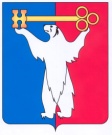 	АДМИНИСТРАЦИЯ ГОРОДА НОРИЛЬСКА КРАСНОЯРСКОГО КРАЯПОСТАНОВЛЕНИЕ31.10.2017	г. Норильск   	          № 488О внесении изменений в постановление Администрации города Норильска от 17.07.2014 № 420В целях урегулирования отдельных вопросов, связанных с отменой ведомственных перечней муниципальных услуг и работ, в соответствии со статьей 69.2 Бюджетного кодекса Российской Федерации,  ПОСТАНОВЛЯЮ:1. Внести в постановление Администрации города Норильска от 17.07.2014 № 420 «Об утверждении порядка проведения мониторинга потребности в муниципальных услугах путем изучения мнения населения и юридических лиц об удовлетворенности качеством муниципальных услуг» (далее – Постановление) следующее изменение:1.1. Пункт 2 Постановления изложить в следующей редакции:«2. Муниципальным учреждениям, ответственным за предоставление муниципальных услуг, оказываемых на основании муниципального задания, утвержденного соответствующим уполномоченным органом, обеспечивать проведение мониторинга потребности в муниципальных услугах путем изучения мнения населения и юридических лиц об удовлетворенности качеством муниципальных услуг в соответствии с Порядком, утвержденным пунктом 1 Постановления.».2. Внести в Порядок проведения мониторинга потребности в муниципальных услугах путем изучения мнения населения и юридических лиц об удовлетворенности качеством муниципальных услуг, утвержденный Постановлением (далее – Порядок), следующее изменение:2.1. Пункт 1.4 Порядка изложить в следующей редакции: «1.4. Мониторинг проводится отдельно по каждой муниципальной услуге, предоставляемой в соответствии с утвержденным муниципальным заданием.».3. Опубликовать настоящее постановление в газете «Заполярная правда» и разместить его на официальном сайте муниципального образования город Норильск.4. Настоящее постановление вступает в силу с 01.01.2018 и подлежит применению при проведении мониторинга потребности в муниципальных услугах после 15.04.2018.Глава города Норильска							          Р.В. Ахметчин